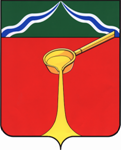 Калужская областьЛ Ю Д И Н О В С К О Е    Р А Й О Н Н О Е     С О Б Р А Н И Е муниципального района«Город Людиново и Людиновский район»Р Е Ш Е Н И Еот  18.12.2015г.			                                                                 № 31О назначении публичных слушаний по проекту изменений в Правила землепользования и застройкимуниципального образованиясельское поселение «Деревня Манино»В соответствии со ст. ст. 28, 44 Федерального закона от 06.10.2003 № 131-ФЗ «Об общих принципах организации местного самоуправления в Российской Федерации», Градостроительным кодексом РФ, ст. ст. 16, 45 Устава муниципального района «Город Людиново и Людиновский район», Положением «О публичных слушаниях в муниципальном районе «Город Людиново и Людиновский район», утвержденным решением Людиновского Районного Собрания от 04.10.2005 №78, Людиновское Районное СобраниеРЕШИЛО:1. Назначить проведение публичных слушаний по проекту решения «О назначении публичных слушаний по проекту изменений в Правила землепользования и застройки муниципального образования сельское поселение «Деревня Манино» на 25 декабря 2015 года в здании администрации муниципального района по адресу: Калужская область, г. Людиново, ул. Ленина, д. 20, малый зал административного здания, в 15.00 часов. 2. Комиссии по землепользованию и застройке муниципального района «Город Людиново и Людиновский район» обеспечить проведение публичных слушаний в установленном порядке. 3. Контроль за исполнением настоящего решения возложить на председателя комиссии по местному самоуправлению, соблюдению законности, контролю и депутатской этике В.В. Лазареву.4. Настоящее решение вступает в силу с момента принятия и подлежит официальному опубликованию.Глава муниципального района«Город Людиново и Людиновский район»                                                             Л.В. Гончарова